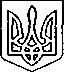 Щасливцевська  сільська  радаВиконавчий  комітетРІШЕННЯ19.12.2019 р.				№ 202Про відмову у погодженні схеми розміщення об’єктів благоустроюРозглянувши заяви щодо погодження схеми розміщення об’єктів благоустрою та надані документи, керуючись Законом України «Про регулювання містобудівної діяльності», ст.31 Закону України «Про місцеве самоврядування в Україні», виконком Щасливцевської сільської радиВИРІШИВ:1. Відмовити у погодженні схеми розміщення об’єктів благоустрою:1.1. гр. *** на територію прилеглу до земельної ділянки за адресою: вул. Набережна, *** в с. Щасливцеве Генічеського р-ну Херсонської обл. в зв’язку з невідповідністю містобудівної документації.2. Контроль за виконанням рішення покласти на в.о. начальника відділу містобудування та архітектури – головного архітектора Щасливцевської сільської ради М.В. Борідко.      Сільський  голова                                                                  В. ПЛОХУШКО